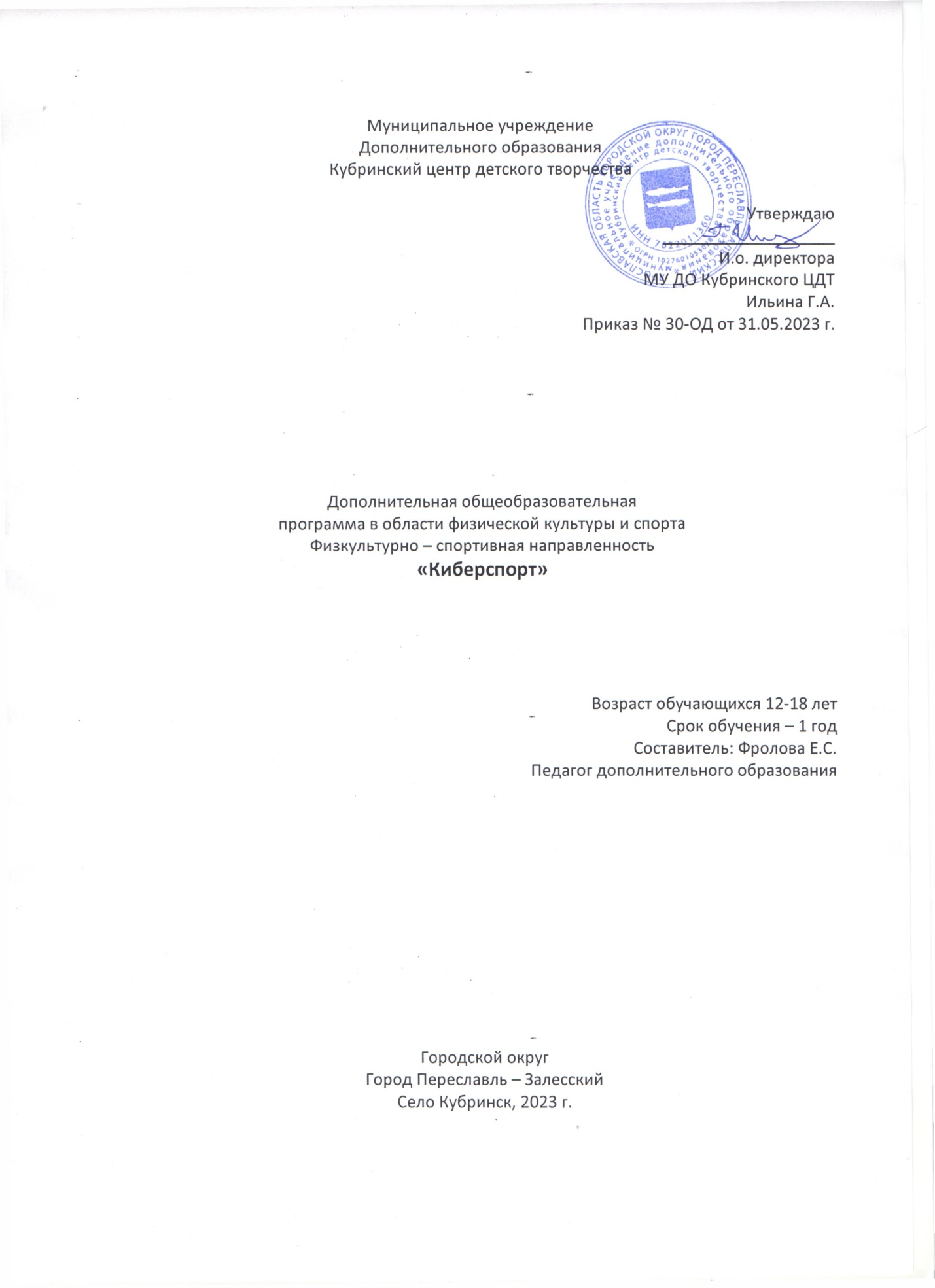                                                 Пояснительная запискаПрограмма разработана в муниципальном учреждении дополнительного образования Кубринском центре детского творчества (сокр. – МУ ДО Кубринский ЦДТ) Переславского района согласно требованиям основных нормативно-правовых документов федерального уровня [5-10] и рекомендациям федерального и регионального уровня по разработке дополнительных общеобразовательных программ в условиях перехода на персонифицированное дополнительное образование.  Направленность программы: физкультурно-спортивная  В соответствии с приоритетами программы дополнительного образования детей одним из наиболее важных направлений являются интеллектуальные виды деятельности, среди которых важное место занимает киберспортивные соревнования. Киберспорт – это вид соревновательной деятельности и специальной практики подготовки к соревнованиям на основе компьютерных и/или видеоигр, где игра предоставляет среду взаимодействия объектов управления, обеспечивая равные условия состязаний человека с человеком или команды с командой.В интеллектуальных программах, в том числе и в киберспорте требуются те же качества, которые ценятся и в традиционных: - профессионализм,- целеустремлённость, - инициативность, - дисциплинированность, - решительность,- смелость, - выдержка и воля к победе.Форма реализации программы: Очно-заочнаяОчная часть: 180 часовЗаочная часть: 36 часовНаходясь на заочном обучении, учащиеся практикуют отработку командных стратегий и тактических приёмов, а также игры и подготовку к внутригрупповому чемпионату.Дополнительная общеобразовательная общеразвивающая программа «Киберспорт» направлена на создание сообщества профессионалов, желающих играть и выигрывать, а также развивать свои навыки:- стремление к победе,- волю к саморазвитию, - желание анализировать, - выявлять свои ошибки и исправлять их.Предусмотренные данной программой занятия могут проводиться как в смешанных группах, состоящих из учащихся разного возраста, так и из учащихся одного возраста. Новизна и отличительные особенности программы          Основной отличительной особенностью данной программы является то  что программа может проводится как дистанционная форма обучения, которая предоставляет детям возможность получения дополнительного образования через образовательную платформу  Sway, изучать учебный материал программы в выбранном темпе и объёме с обеспечением самоконтроля полученных знаний, так и в очном режиме.Таким образом программа «Киберспорт» будет проводится в режиме дистанционного обучения и очного, в специально оснащенном кабинете. Зачисление на программу «Киберспорт» происходит в соответствии с положением об организации образовательного процесса с использованием электронного обучения и дистанционных образовательных технологий, по заявлению родителей, при условии прохождения медицинского отбора и при наличии допуска (медицинской справки) занятиям. Для доступа к программе дистанционно обучающиеся должны иметь персональный компьютер или ноутбук.           В ходе обучения учащиеся обучаются обращению с компьютером, как средством коммуникации и игровой практики. Также они получают подробное представление о киберспорте, его направлениях и текущем состоянии. В ходе курса учащиеся будут участвовать не только в качестве игроков, но и как организаторы, судьи, комментаторы. Это предоставляет учащимся опыт, который позволит им не только самим эффективно участвовать в чемпионатах по киберспорту, но и стать организаторами любительских киберспортивных турниров. С точки зрения педагогической целесообразности киберспортивные соревнования являются мощнейшим инструментом для развития коммуникативных навыков и положительной социализации подрастающего поколения. Таким образом, вместо запрета и отрицания видеоигр, этот курс позволяет направить детские увлечения в позитивное русло.Отмечено, что:а) у играющих улучшается концентрация и скорость реакции, анализ ситуации, вычислительные навыки, принятие решений в критических ситуациях, повышается стрессоустойчивость;б) в играх ребята продумывают тактики и стратегии, распределяются роли, кто, где, и когда должен быть, и что делать, тем самым формируется умение планировать, ставить цели, соотносить планы с полученным результатом;в) улучшаются навыки работы в команде, проявление лидерских качеств. Развиваются навыки принятия решений на благо всей команде, формируются коммуникативные навыки;г) игра в команде и участие в турнирах позволяет раскрыться и приобрести уверенность в себе, независимо от возраста, внешних или физических данных;д) играющие ребята хорошо разбираются и постоянно интересуются новыми технологиями, так как видеоигры являются их прямым отражениям.Участие в турнирах способствует социализации ещё и потому, что, так как соревнования проходят в оффлайн - формате, игроки постоянно общаются друг с другом и взаимодействуют с внешним миром. Это позволяет разрушить стереотип о замкнутости любителей компьютерных игр.Занимаясь по данной программе, учащиеся учатся принимать оптимальную стратегию игрового поведения, ведущую к достижению высокого командного результата, сотрудничать со всем коллективом своей команды и игроками любого вида соревнований, проектировать командный успех и успешное продвижение в соревновании, принимать сложные решения в оптимальные сроки, прогнозировать и предугадывать действия соперника.Актуальность программы подтверждается:-  объективной заинтересованностью со стороны учащихся и их родителей, являющихся заказчиками дополнительных образовательных услуг, в подвижном досуге,-результатами различных медицинских, психологических, педагогических исследований, определяющих компьютерные игры инструментом умственного развития. Вид программы: модифицированная. Программа разработана на основании содержания дидактических материалов по созданию организационно-педагогических условий для физического воспитания учащихся.           Возрастная категория учащихся: 12-18 лет Цель и задачи программы           Цель – организация активного отдыха и досуга детей через приобщение учащихся к компьютерному спорту (киберспорту).           Задачи:           Предметные:- знакомство с основами киберспорта;- развитие интеллектуальных способностей учащихся;-  развитие мелкой моторики, реакции и стратегического мышления;Метопредметные:- выявление, развитие и поддержка учащихся, проявляющих выдающиеся способности в киберспорте, создание условий для приобретения соревновательного опыта и формирования спортивной культуры учащихся.- выработка в учащихся командного духа и базового понимание того, что такое «стратегия»;Личностные:- формирование межличностных отношений;- тренировка умения работать в команде и договариваться;Условия реализации программы:          Срок реализации программы: 1 год.          Режим реализации программы: 144 часа.36-учебных недель.Занятия проводятся 2 дня в неделю по 2 часа.Занятие длится 45 минут.Особенности комплектования групп:           - Наполняемость группы 15-25 человек;          - набор учащихся производится по их желанию без предварительного конкурсного отбора при условии прохождения медицинского отбора и при наличии допуска (медицинской справки) к занятиям.Ожидаемые результаты            В ходе изучения курса вносится существенный вклад в развитие личностных результатов :- формируется мотивация к изучению устройства компьютера, перспектив развития аппаратной и программной частей компьютера, английского языка, так как многие компьютерные программы, игры англоязычные, развивается любознательность, внимательность, целеустремлённость, умение преодолевать трудности (качества важные в практической деятельности).  - развитие ценностных отношений к знаниям; учащийся самостоятельно, во взаимодействии с педагогом, тренером, сможет разрабатывать различные тактические приёмы, используемые при игре на каждой роли в команде по киберспортивной дисциплине.Третий уровень результатов: учащийся самостоятельно может разрабатывать тактики игры, оценивать свой результат и оценивать тактики игры, используемые другими игроками.Метапредметные результаты- умение самостоятельно определять цели деятельности и составлять планы деятельности; самостоятельно осуществлять, контролировать и корректировать деятельность; использовать все возможные ресурсы для достижения поставленных целей и реализации планов деятельности; выбирать успешные стратегии в различных ситуациях;- умение продуктивно общаться и взаимодействовать в процессе совместной деятельности, учитывать позиции других участников деятельности, эффективно разрешать конфликты;- готовность и способность к самостоятельной информационно-познавательной деятельности, включая умение ориентироваться в различных источниках информации, критически оценивать и интерпретировать информацию, получаемую из различных источников;- умение использовать средства информационных и коммуникационных технологий в решении когнитивных, коммуникативных и организационных задач с соблюдением требований эргономики, техники безопасности, гигиены, ресурсосбережения, правовых и этических норм, норм информационной безопасности. В результате обучающиеся должны знать:- системные требования к аппаратуре для компьютерных игр;- совместимость комплектующих компьютера, согласование параметров одних устройств с другими;- ассортимент современных игровых аксессуаров, их технические характеристики и особенности, способы и приёмы их детальной настройки;- программы для голосового общения, принципы работы, настройки и особенности использования;- основные классы компьютерных игр;- основные принципы командных соревновательных киберспортивных дисциплин различных направлений.уметь:- настраивать аппаратуру компьютера под игры;- выполнять настройку и калибровку игровых аксессуаров;- создавать аккаунт;- устанавливать, и настраивать программы для голосового общения.           Главным результатом реализации программы является развития коммуникативных навыков и положительной социализации подростков.         Аттестация: итоговая (тестирование, беседа, игра, турнир и учет посещения занятий).                  ТЕМАТИЧЕСКОЕ ПЛАНИРОВАНИЕ                                      Календарный  учебный график                                          Учебно-тематический план                                   Содержание учебно-тематического планаРаздел 1. Вводное занятие. Безопасные методы и приемы работы за персональным компьютером (2 часа)Теория: Организация места за компьютером (расстояние от глаз до монитора, освещённость, и прочее). Безопасность в Интернете. Угрозы, правила личной безопасности. Компьютерные вирусы. Признаки заражения компьютера вирусом. Антивирусные программы. Установка и обновление антивирусных программ. Хэширование и пароли. Какие свойства пароля влияют на его надёжность. Как выбрать надёжный пароль. Безопасность финансовых расчётов Интернете.          Раздел 2. Виды компьютерных игр. Требования к аппаратуре (2часа)Теория: Основные классы компьютерных игр, возможность их использования для развития способностей, применение игр в качестве обучающих программ, игровые программы как средство изучения английского языка, системные требования к аппаратуре для компьютерных игр, специфические аппаратные средства для 3D-графики.Аппаратные требования, развитие аппаратного обеспечения для компьютерных игр, новые классы устройств, системы «виртуальной реальности», многопользовательские игры, игры для локальной сети и для сети Интернет, динамизация кинематографа, компьютерная игра как фильм с участием зрителя.Конфигурация компьютера, установка новых элементов. Совместимость комплектующих компьютера, согласование параметров одних устройств с другими, требования к энергоснабжению.Практика: Работа за компьютером с интернет источниками, организация своего игрового места, просмотр фильмов.           Раздел 3. Выбор и настройка игровых аксессуаров (2  часа)Теория: Ассортимент современных игровых аксессуаров. Их технические характеристики и особенности. Способы и приёмы их настройки. VR-устройства. Рекомендации по использованию.Установка настроек аппаратуры, установка графических и звуковых настроек.Компьютерные программы, предназначенные для голосового общения в сети Интернет. Принципы работы, настройка и особенности использования на примере программы Discord.Настройка программы TeamSpeak, выбор сервера и подключение к нему.Знакомство с сервисами для игры через Интернет. Предоставляемые возможности игровой платформы.Установка, настройка и использование Battle.net и Steam.Практика: Работа за компьютером с интернет источниками, создание аккаунта, установка и настройка программ для голосового общения, настройка и калибровка аксессуаров на своем игровом месте.           Раздел 4. Основные направления современных командных соревновательных киберспортивных дисциплин (8 часов)Теория: Основные направления современных командных соревновательных киберспортивных дисциплин. Примеры различных дисциплин этих направлений. Понятие роли игрока в команде. Основные правила соревнований по этим дисциплинам.Многопользовательские игры и VR-чаты.Основные чемпионаты по современным командным соревновательным киберспортивным дисциплинам, основные правила проведения и организации этих чемпионатов, требования, предъявляемые к участникам этих соревнованиям.Действующие чемпионаты по различным дисциплинам.Практика: Работа за компьютером с интернет источниками, просмотр фильмов, игра.           Раздел 5.  Киберспортивные дисциплины направления  TPS/аркадные симуляторы (12 часов)Теория: Вводный курс, общая информация, знакомящая с основными принципами соревновательных киберспортивных дисциплин этого направления и основными дисциплинами этого направления (World of tanks, Warfare, Warthunder).Роли игроков по киберспортивным дисциплинам этого направления, сходства и различия между ними.Практика: Работа за компьютером, игровая практика.          Раздел 6. Киберспортивные дисциплины направления стратегии (6 часов)Теория: Основные принципы соревновательных киберспортивных дисциплин этого направления. Знакомство с дисциплинами этого направления по выбору (Hearthstone, StarCraft 2, Warcraft 3, FIFA 2018).Практика: Работа за компьютером, игровая практика.          Раздел 7. Киберспортивные дисциплины направления MOBA (12 часов)Теория: Основные принципы командных соревновательных киберспортивных дисциплин этого направления. Дисциплины этого направления. Знакомство с Dota 2 или League of legends. Роли игроков в команде по киберспортивным дисциплинам этого направления. Сходства и различия между ними.Практика: Работа за компьютером, игровая практика.           Раздел 8. Прочие киберспортивные дисциплины (12 часов)Теория: Общая информация: симуляторы, соревновательные головоломки, коллекционные карточные игры (Hearthstone), сюжетные игры (Assassin’s Сreed, Dragon Age, «Ведьмак», Tomb Raider, Watch Dogs), и далее (по выбору педагога-тренера). Их особенности и направления.Практика: Работа за компьютером, игровая практика.          Раздел 9. Выбор командной соревновательной киберспортивной дисциплины (6 часов)Теория: На этом занятии учащиеся определяются с дисциплиной которой они будут заниматься следующие 6 месяцев. Возможно изменение составов групп в соответствии с выбранными учащимися дисциплинами и их психологическими особенностями.Практика: Психологическое тестирование, направленное на выявление психологических особенностей учащихся, позволяющих определить совместимость в команде, рекомендуемые игровые дисциплины.           Раздел 10. Детальное рассмотрение правил киберспортивной дисциплины. Обзор соревнований по этой дисциплине (8 часов)Теория: Правила киберспортивной дисциплины. Дополнительное программное обеспечение, используемое в киберспортивной дисциплине.Различные роли в команде по киберспортивной дисциплине, особенности игры на каждой роли в команде по киберспортивной дисциплине.Практика: Работа за компьютером, игровая практика.          Раздел 11. Практика игры в команде. Распределение ролей (26 часов)Теория: Командные стратегии и тактические приёмы при игре в команде, особенности реализации своей роли в команде при различных игровых моментах.Особенности игры на каждой роли в команде по киберспортивной дисциплине, различные тактические приёмы, используемые при игре на каждой роли в команде по киберспортивной дисциплине.Практика:  Работа за компьютером, командная игровая практика           Раздел 12. Просмотр и обсуждение профессиональных матчей (10 часов)Теория: Командные стратегии и тактические приёмы, применяемые профессиональными игроками на чемпионатах. Особенности их реализации в различных игровых моментах.Изменения стратегии команды в зависимости от стратегии противника.Практика:  Работа за компьютером, игровая практика, работа за компьютером, командная игровая практика, отработка командных стратегий и тактических приемов.                                    Заочный режим обучения          Раздел 13. Отработка командных стратегий и тактических приёмов (12 часов)Теория: Командные стратегии и тактические приёмы при игре в команде, особенности реализации своей роли в команде при различных игровых моментах.Тактические приёмы, используемые в игре для каждой роли в команде по киберспортивной дисциплине, тактические приёмы помешать противнику реализовать его роль в команде, тактические приёмы помочь союзнику реализовать его роль в командеПрактика: Работа за компьютером, игровая практика, работа за компьютером, командная игровая практика, отработка командных стратегий и тактических приемов.          Раздел 14. Практика игры, подготовка команды к внутригрупповому чемпионату (12  часов)Теория: Особенности тренировки команды при подготовке к чемпионату, изучение предполагаемых противников по чемпионату. Отработка командных стратегий и тактических приемов. Подготовка стратегий под конкретных противников.Практика: Работа за компьютером, командная игровая практика,                                        Очный режим обучения (продолжение) Раздел 15. Внутригрупповой чемпионат по киберспортивной дисциплине ( 10 часов)Практика: Участие во внутригрупповом чемпионате по киберспортивной дисциплине, просмотр и обсуждение матчей оппонентов           Раздел 16. Итоговое занятие. Награждение победителей (2 часа)На этом занятии подводятся итоги первого года обучения и награждение победителей внутригруппового чемпионата.                               Обеспечение программыМатериально-техническое оснащение:- кабинет для проведения занятий- персональный компьютер или ноутбук.          Методическое обеспечениеКаждый раздел включает в себя темы, состоящие из лекции или беседы с постановкой проблемных вопросов. Часть тем изучается на практике (игровая практика с последующим обсуждением).Теоретические занятия начинаются с - лекции о технике безопасности и информационной гигиене,- далее разминка, которая проводится в виде игровых занятий с детьми на развитие внимательности, наблюдательности, долговременной памяти.Сами занятия начинаются с вопросов по пройденному материалу для актуализации знаний учащихся, постановки проблемного вопроса, лекции, беседы, просмотра видеоматериалов, закрепления материала и подведение итогов. Практические занятия состоят из:- настройки программного и аппаратного обеспечения на своем игровом месте;- совместной разработки регламента проведения внутригруппового чемпионата и участия в этом чемпионате;- просмотра матчей профессиональных команд, с последующим обсуждением использованной стратегии и возможностями ее адаптации для себя;- практики в киберспортивных дисциплинах, с предварительным обсуждением стратегии и последующим обсуждением удачных и провальных моментов, путей их исправления (возможно корректировкой стратегии или даже отказом от нее).                    Мониторинг образовательных результатов         Реализация поставленных целей и задач реализуется через:- систему коллективной деятельности, бесед, игр и тренингов, неформальных способов взаимодействия, что способствует формированию гуманистических отношений среди всех членов данного коллектива, созданию атмосферы эмоционального сопереживания;- организацию специальных тренингов на сплочённость, умение работать в команде, умению грамотно и безопасно действовать в сети интернет.- компьютерные игры – это цель реализации программы.                                               Формы аттестации          Для подведения итогов реализации программы используется оценка результатов, полученных во время участия учащихся в чемпионате по выбранной дисциплине, как внутригрупповом, так и чемпионате на уровне региона.Педагог, реализующий программу, может использовать собственную систему оценки, учитывающую количество посещённых занятий, результаты выполнения учащимися заданий на отработку внимания, памяти, скорости реакции и т.д.Контрольно-измерительные материалы                                                Оценочные материалыФорма контроля освоения материала с целью оценки становление личностных характеристик:- наблюдение (очная форма);- турнир (заочная форма). По результатам педагог заполняет таблицу с этими характеристиками с точки зрения их проявления для каждого ребёнка.Принятие и соблюдение правил, принятых в области компьютерного спорта.Самостоятельность и ответственность за свои поступки, в том числе и в компьютерной игре.Сформированность навыков сотрудничества со взрослыми и сверстниками в разных ситуациях, умение не создавать конфликтов и находить выходы из спорных ситуаций.Умение получать и обрабатывать новую информацию, организации собственной деятельности.Доброжелательность, умение слушать и слышать собеседника, обосновывать свою позицию, высказывать свое мнение.          Соблюдение правил здорового и безопасного для себя и окружающих образа жизни.                         Список информационных источников1. Гельфан Е.М. От игры к самовоспитанию. – М.: Издательство «Просвещение», 1964. – 84 с.2. Деникин А. А. Могут ли видеоигры быть искусством? // Международный журнал исследований культуры, № 2(11), 2013. – М.: Эйдос, 2013.– С. 90-96.3. Липков А. Всюду деньги, деньги, деньги // Липков А. Ящик Пандоры: феномен компьютерных игр в мире и в России. – М., 2008. – С. 81-91.4. Трубникова А.В., Прокди Р.Г. Переустановка, установка, настройка, восстановление Windows 7.– СПБ.: Наука и Техника, 2013. – 192 с.                             Нормативно-правовые документыФедеральный уровень1.Федеральный закон от 29 декабря 2012 г. № 273-ФЗ «Об образовании в Российской Федерации». 2. Указ Президента Российской Федерации от 7 мая 2018 г. № 204 «О национальных целях и стратегических задачах развития Российской Федерации на период до 2024 года». 3. Указ Президента Российской Федерации от 29 мая 2017 г. № 240 «Об объявлении в Российской Федерации Десятилетия детства». 4. Распоряжение Правительства Российской Федерации от 6 июля 2018 г. N 1375, об утверждении Плана основных мероприятий до 2020 года, проводимых в рамках Десятилетия детства. 5. План основных мероприятий до 2020 года, проводимых в рамках Десятилетия детства, утвержденный распоряжением Правительства РФ от 6 июля 2018 г. № 1375-р. 6. Приказ Министерства просвещения Российской Федерации от 27.07.2022 № 629 "Об утверждении Порядка организации и осуществления образовательной деятельности по дополнительным общеобразовательным программам".7. Приказ Федеральной службы по надзору в сфере образования и науки РФ от 14 августа 2020 г. N 831 "Об утверждении Требований к структуре официального сайта образовательной организации в информационно-телекоммуникационной сети "Интернет" и формату представления информации". 8. Приказ Mинздравсоцразвития России от 26 августа 2010 г. N 761н "Об утверждении Единого квалификационного справочника должностей руководителей, специалистов и служащих, раздел «Квалификационные характеристики должностей работников образования». 9. Приказ Министерства труда и социальной защиты Российской Федерации от 5 мая 2018 г. N 298 н «Об утверждении профессионального стандарта "Педагог дополнительного образования детей и взрослых». 10. Стратегия инновационного развития Российской Федерации на период до 2020 года, утвержденная Распоряжением Правительства Российской Федерации от 8 декабря 2011 г. № 2227-р. 11. Концепция развития дополнительного образования детей до 2030 года, утвержденная Распоряжением Правительства Российской Федерации от 31 марта 2022 г. № 678-р. 12. Стратегия развития воспитания в Российской Федерации на период до 2025 года, утвержденная Распоряжением Правительства Российской Федерации от 29 мая 2015 г. № 996-р. 13. Концепция общенациональной системы выявления и развития молодых талантов на 2015-2020 годы (утверждена Президентом Российской Федерации 3 апреля 2012 г. № Пр-827) и комплекс мер по ее реализации (утвержден Правительством Российской Федерации 27 мая 2015 г. № 3274пП8). 14. Государственная программа Российской Федерации «Развитие образования», утвержденной Постановлением Правительства Российской Федерации от 26 декабря 2017 года № 1642. 16. Национальный проект «Образование», утвержденный на заседании президиума Совета при Президенте Российской Федерации по стратегическому развитию и национальным проектам (протокол от 24 декабря 2018 г. № 16). 17. Федеральный проект «Успех каждого ребенка», утвержденный президиумом Совета при Президенте Российской Федерации по стратегическому развитию и национальным проектам (протокол от 3 сентября 2018 года № 10). 18. План мероприятий по реализации федерального проекта "Учитель будущего", приложением № 1 протокола заседания проектного комитета по национальному проекту "Образование" от 07 декабря 2018 г. № 3. 19. Постановление Главного государственного санитарного врача РФ от 28 сентября 2020 г. N 28 "Об утверждении Санитарных правил 2.4.3648-20 "Санитарно-эпидемиологические требования к организациям воспитания и обучения, отдыха и оздоровления детей и молодежи".20. Методические рекомендации  Минпросвещения РФ по реализации образовательных программ начального общего,  основного общего, среднего общего образования, образовательных программ среднего профессионального образования и дополнительных общеобразовательных программ с применением электронного обучения  и дистанционных образовательных технологий21. Приказ Министерства образования и науки РФ от 23 августа 2017 г. N 816 "Об утверждении Порядка применения организациями, осуществляющими образовательную деятельность, электронного обучения, дистанционных образовательных технологий при реализации образовательных программ"22. Приказ Минпросвещения России от 03.09.2019 N 467 "Об утверждении Целевой модели развития региональных систем дополнительного образования детей" (Зарегистрировано в Минюсте России 06.12.2019 N 56722)23. ПИСЬМО МИНОБРНАУКИ РФ от 11 декабря 2006 г. N 06-1844 О ПРИМЕРНЫХ ТРЕБОВАНИЯХ К ПРОГРАММАМ ДОПОЛНИТЕЛЬНОГО ОБРАЗОВАНИЯ ДЕТЕЙ24. Письмо Минобрнауки России № 09-3242 от 18.11.2015 «О направлении информации» (вместе с «Методическими рекомендациями по проектированию дополнительных общеразвивающих программ (включая разноуровневые программы)»Региональный уровень·         Постановление Правительства Ярославской области от 06.04.2018 №235-п О создании регионального модельного центра дополнительного образования детей·         Постановление правительства № 527-п 17.07.2018 О внедрении системы персонифицированного финансирования дополнительного образования детей (Концепция персонифицированного дополнительного образования детей в Ярославской области)·         Приказ департамента образования ЯО от 27.12.2019 №47-нп Правила персонифицированного финансирования ДОД·         Методические рекомендации по реализации дополнительных общеобразовательных программ с применением электронного обучения и дистанционных образовательных технологийДата началаДата окончанияКоличество учебных недельКоличество часов в годМесто проведенияРежим занятий01.09.31.05.        36       144    Из них:очное обучение-120заочное обучение-24Кубринский центр детского творчества2 дня в неделю по 2 часа, с перерывом 15 минут.п/пНазвание разделов, темКоличество часов всегоТеория ПрактикаФормы аттестации/контроля1.Безопасные методы и приемы работы за персональным компьютером. Безопасность в Интернете22 Тест2.Виды компьютерных игр. Требования к аппаратуре211Тест3.Выбор и настройка игровых аксессуаров211Тест4.Основные направления современных командных соревновательных киберспортивных дисциплин826Беседа5.Киберспортивные дисциплины TPS/аркадные симуляторы12210Игра6.Киберспортивные дисциплины направления стратегии624Игра7.Киберспортивные дисциплины направления MOBA12210Игра8.Прочие киберспортивные дисциплины12210Игра9.Выбор соревновательной киберспортивной дисциплины624Тестирование10.Детальное рассмотрение правил киберспортивной дисциплины. Обзор соревнований по этой дисциплине826Игра11.Практика игры в команде. Распределение ролей26422Турнир12.Просмотр и обсуждение профессиональных матчей1028Беседа                                               Заочная форма обучения                                               Заочная форма обучения                                               Заочная форма обучения                                               Заочная форма обучения                                               Заочная форма обучения                                               Заочная форма обучения13.Отработка командных стратегий и тактических приёмов12210Турнир14.Практика игры, подготовка к внутригрупповому чемпионату12210Турнир                                    Очная форма обучения (продолжение)                                    Очная форма обучения (продолжение)                                    Очная форма обучения (продолжение)                                    Очная форма обучения (продолжение)                                    Очная форма обучения (продолжение)                                    Очная форма обучения (продолжение)15.Внутригрупповой чемпионат по выбранной дисциплине12210Чемпионат16.Итоговое занятие, награждение победителей22Итого:Очная форма обучения:Заочная форма обучения14412024302641149420Стартовый уровень Базовый уровеньПродвинутый уровень(проявляются иногда).Уровень результатов: формируется мотивация к изучению устройства компьютера, перспектив развития аппаратной и программной частей компьютера, английского языка, так как многие компьютерные программы, игры англоязычные, развивается любознательность, внимательность, целеустремлённость, умение преодолевать трудности (качества важные в практической деятельности). (понимают, как надо себя вести, какие действия необходимо производить, но не всегда следуют им).Уровень результатов: развитие ценностных отношений к знаниям; учащийся самостоятельно, во взаимодействии с педагогом, тренером, сможет разрабатывать различные тактические приёмы, используемые при игре на каждой роли в команде по киберспортивной дисциплине. (не только проявляют, но и стараются научить действовать правильно других).Уровень результатов: учащийся самостоятельно может разрабатывать тактики игры, оценивать свой результат и оценивать тактики игры, используемые другими игроками.